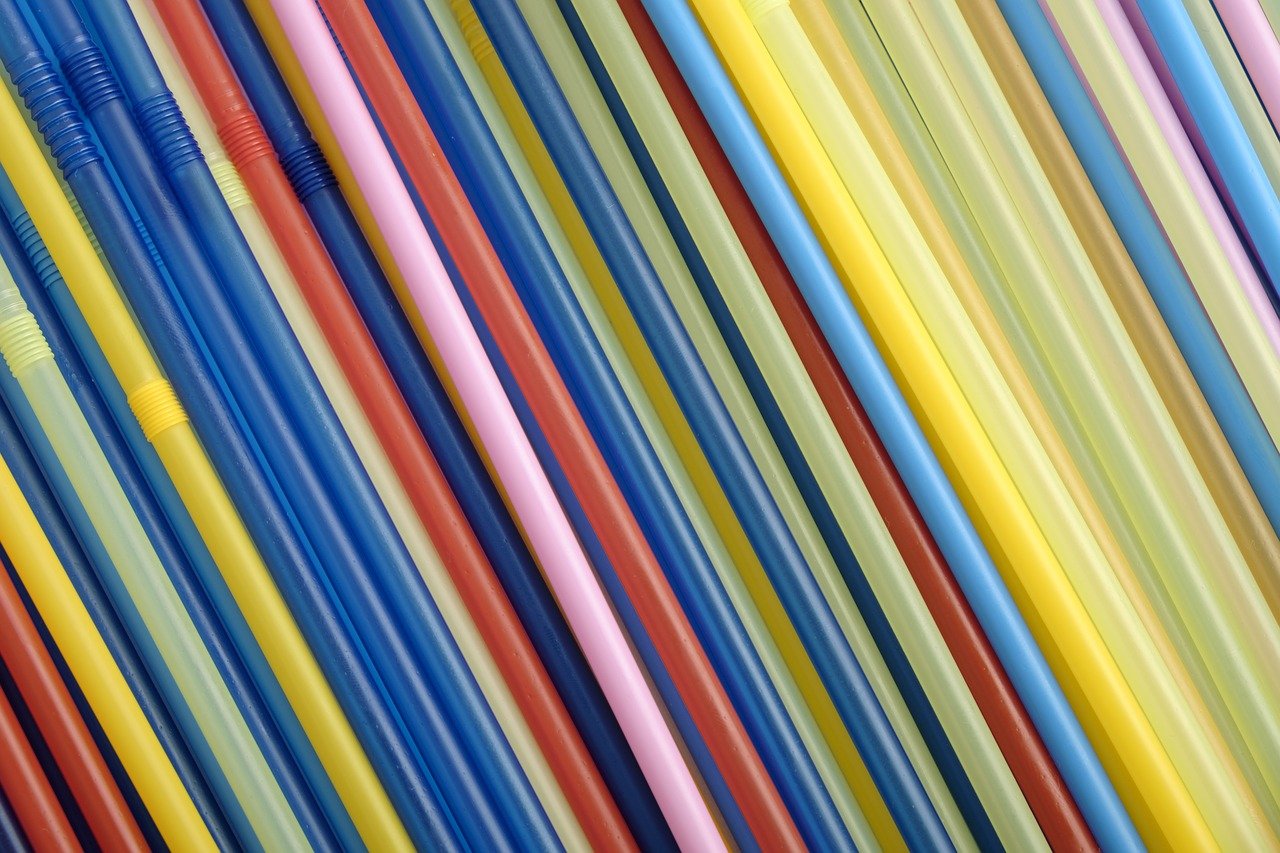 Методические рекомендациидля организацииинформационно-разъяснительной работыпо подготовке к государственной итоговойаттестации в 9 и 11 классахв образовательных организацияхна 2021/2022 учебный годСОДЕРЖАНИЕПеречень условных обозначений и сокращенийПроведение информационно-разъяснительной работы по вопросам ГИА-9,11 в органах управления образованием муниципальных районов и городских округовДля организации ИРР в МОУО необходимо ежегодно разрабатывать планы по информационно-разъяснительной работе по проведению ГИА-9,11 в МОУО и ОО. Кроме того, в МОУО и в каждой ОО необходимо:– сформировать пакеты документов о порядке проведения ГИА;– оформить информационные стенды по ГИА (информационные стенды по ГИА должны быть в МОУО и в каждой ОО. Информационный стенд по ГИА в ОО должен быть правильно размещен и грамотно оформлен. Информация по вопросам ГИА-9 и ГИА-11 может быть размещена как на одном стенде, так и размещаться на двух отдельных стендах. Для оформления информационных стендов могут быть использованы как федеральные и региональные материалы, так и муниципальные разработки. Информационные стенды по предметной подготовке к ГИА должны быть размещены в специализированных кабинетах всех ОО. Информация, размещенная на этих стендах, должна отражать особенности подготовки к ГИА по конкретному учебному предмету); – обеспечить информационное наполнение официального сайта МОУО и ОО по вопросам ГИА (в МОУО и в каждой ОО должны функционировать сайты, в которых должны быть выделены разделы по вопросам ГИА-9, 11. Информация на сайтах должна быть актуальной и постоянно обновляться;– организовать работу «горячей» линии по вопросам ГИА (в МОУО необходимо организовать работу телефонов «горячей» линии по проведению ГИА (телефоны ответственных за организацию и проведение ГИА в городах/районах), которые должны быть известны во всех ОО и находиться на информационных стендах всех ОО);– провести собрания с педагогами, обучающимися и их родителями (законными представителями) по вопросам ГИА (собрания с педагогами, обучающимися и родителями (законными представителями) по вопросам ГИА (ЕГЭ, ОГЭ, ГВЭ) следует проводить, начиная с октября. Эта работа в обязательном порядке должна быть проведена также среди обучающихся с ограниченными возможностями здоровья и их родителей (законных представителей). Собрания необходимо проводить по конкретным вопросам, изложенным в нормативных или распорядительных документах по ГИА (например, о сроках и месте подачи заявления для участия в ГИА; о выборе предметов и т.д.) Все обучающиеся должны быть ознакомлены под подпись в ведомости классного часа. С обучающимися, отсутствующими на классных часах по каким-либо причинам, должны быть проведены индивидуальные беседы. Родителям (законным представителям) обучающихся, которые не могли присутствовать на собраниях, должны быть переданы информационные материалы, обсуждаемые на собрании, а также уведомления, в которых они должны поставить свою подпись и вернуть в ОО).Оформлениеинформационного стендапо вопросам ГИА-11Рекомендации по оформлению информационного стенда (ГИА-11)В каждой ОО должен быть оформлен информационный стенд. Информационный стенд должен быть расположен в хорошо освещенном, доступном для обучающихся и их родителей (законных представителей) месте (например, в холле ОО), на высоте, позволяющей ознакомиться с содержанием всего стенда.Заголовок информационного стенда «ГОСУДАРСТВЕННАЯ ИТОГОВАЯ АТТЕСТАЦИЯ. 11 класс» и должен быть броским, четким, заметным.Структура стенда должна позволять изменять и дополнять информационный материал в процессе учебного года (например, информационный материал может располагаться в файлах, укрепленных на стенде). Информационный материал должен быть кратким, конкретным, понятным для обучающихся и иметь ссылку на источник. Информационный стенд должен содержать материал по обеим формам проведения ГИА: ЕГЭ и ГВЭ.Информационной стенд должен содержать выдержки из документов, так как документы могут содержать большой объем информации.Информационный стенд должен содержать информацию о том, где можно ознакомиться с полным текстом документов (федеральные информационные порталы, информационные сайты Министерства образования, науки и молодежи Республики Крым, ГКУ «Центр оценки и мониторинга качества образования», МОУО, ОО).Информационный стенд должен содержать информацию о том, где можно получить полную консультацию по вопросам, связанным с организацией и проведением ГИА (Министерство образования, науки и молодежи Республики Крым, ГКУ «Центр оценки и мониторинга качества образования», МОУО, ОО).При подготовке материалов для информационного стенда можно использовать федеральный и региональный материал, а можно разработать материал самостоятельно.Рекомендуемый перечень информации для размещения на информационном стенде:– об ответственных по вопросам ГИА;– об интернет-ресурсах для участников ГИА;– об итоговом сочинении (изложении) как условии допуска к ГИА-11; – о формах ГИА (ЕГЭ - обязательного для всех выпускников 11-х классов, планирующих поступление на обучение по программам бакалавриата и программам специалитета в образовательные организации высшего образования, ГВЭ - для участников с ОВЗ, при наличии соответствующих документов;– о регистрации на ГИА-11;– об участниках ЕГЭ и ГВЭ;– об участии в ГИА;– о сроках сдачи ГИА;– о действиях обучающихся в период подготовки и сдачи ГИА;– о правилах поведения обучающихся на ППЭ;– о работе с бланками и экзаменационными материалами;– о способах получения результатов ГИА;– об апелляциях.Примерные материалы по оформлению информационного стендаИтоговое сочинение (изложение)На стенде должны быть размещены:От прохождения ГИА по соответствующему предмету ОСВОБОЖДАЮТСЯ:выпускники текущего учебного года – победители или призеры заключительного этапа всероссийской олимпиады школьников;члены сборных команд РФ, участвовавших в международных олимпиадах и сформированных в порядке, устанавливаемом Министерством просвещения Российской Федерации. Обеспечение порядка и информационной безопасности в ППЭНа информационных стендах рекомендуется размещать следующие материалы:Оформлениеинформационного стендапо вопросам ГИА-9Рекомендации по оформлению информационного стенда ГИА-9В каждой ОО должен быть оформлен информационный стенд. Информационный стенд должен быть расположен в хорошо освещенном, доступном для обучающихся и их родителей (законных представителей) месте (например, в холле ОО), на высоте, позволяющей ознакомиться с содержанием всего стенда.Заголовок информационного стенда «ГОСУДАРСТВЕННАЯ ИТОГОВАЯ АТТЕСТАЦИЯ. 9 класс» и должен быть броским, четким, заметным.Структура стенда должна позволять изменять и дополнять информационный материал в процессе учебного года (например, информационный материал может располагаться в файлах, укрепленных на стенде). Информационный материал должен быть кратким, конкретным, понятным для обучающихся и иметь ссылку на источник. Информационный стенд должен содержать материал по обеим формам проведения ГИА: ОГЭ и ГВЭ.Информационной стенд должен содержать извлечения из документов, так как документы могут содержать большой объем информации.Информационный стенд должен содержать информацию о том, где можно ознакомиться с полным текстом документов (федеральные информационные порталы, информационные сайты Министерства образования, науки и молодежи Республики Крым, ГКУ «Центр оценки и мониторинга качества образования», МОУО, ОО).Информационный стенд должен содержать информацию о том, где можно получить полную консультацию по вопросам, связанным с организацией и проведением ГИА (Министерство образования, науки и молодежи Республики Крым, ГКУ «Центр оценки и мониторинга качества образования», МОУО, ОО).При подготовке материалов для информационного стенда можно использовать федеральный и региональный материал, а можно разработать материал самостоятельно.Рекомендуемый перечень информации для размещения на информационном стенде:– об ответственных по вопросам ГИА;– об интернет-ресурсах для участников ГИА;– об итоговом собеседовании по русскому языку, как условии допуска к ГИА-9; – о формах ГИА (ОГЭ и ГВЭ – только для участников с ОВЗ при наличии соответствующих документов);– о регистрации на ГИА-9;– об участниках ОГЭ и ГВЭ;– об участии в ГИА;– о сроках сдачи ГИА;– о действиях обучающихся в период подготовки и сдачи ГИА;– о правилах поведения обучающихся на ППЭ;– о работе с бланками и экзаменационными материалами;– о способах получения результатов ГИА;– об апелляциях.Примерные материалы по оформлению информационного стендаПодробную информацию по вопросам ГИА-9 можно получить:Ответственный за проведение ГИА в МОУО _______________, ________                                                                                                                (ФИО)                   (телефон)Ответственный за проведение ГИА в ОО _____________________, ________                                                                                                                (ФИО)                         (телефон)Итоговое собеседование по русскому языкуНа стенде должны быть размещены:Действия обучающихся в день проведения ГИА-9Обеспечение порядка в пункте проведения экзаменовПримерный материал для стенда: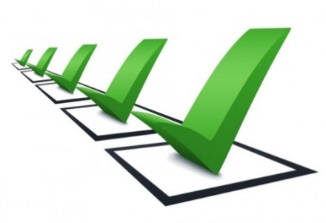 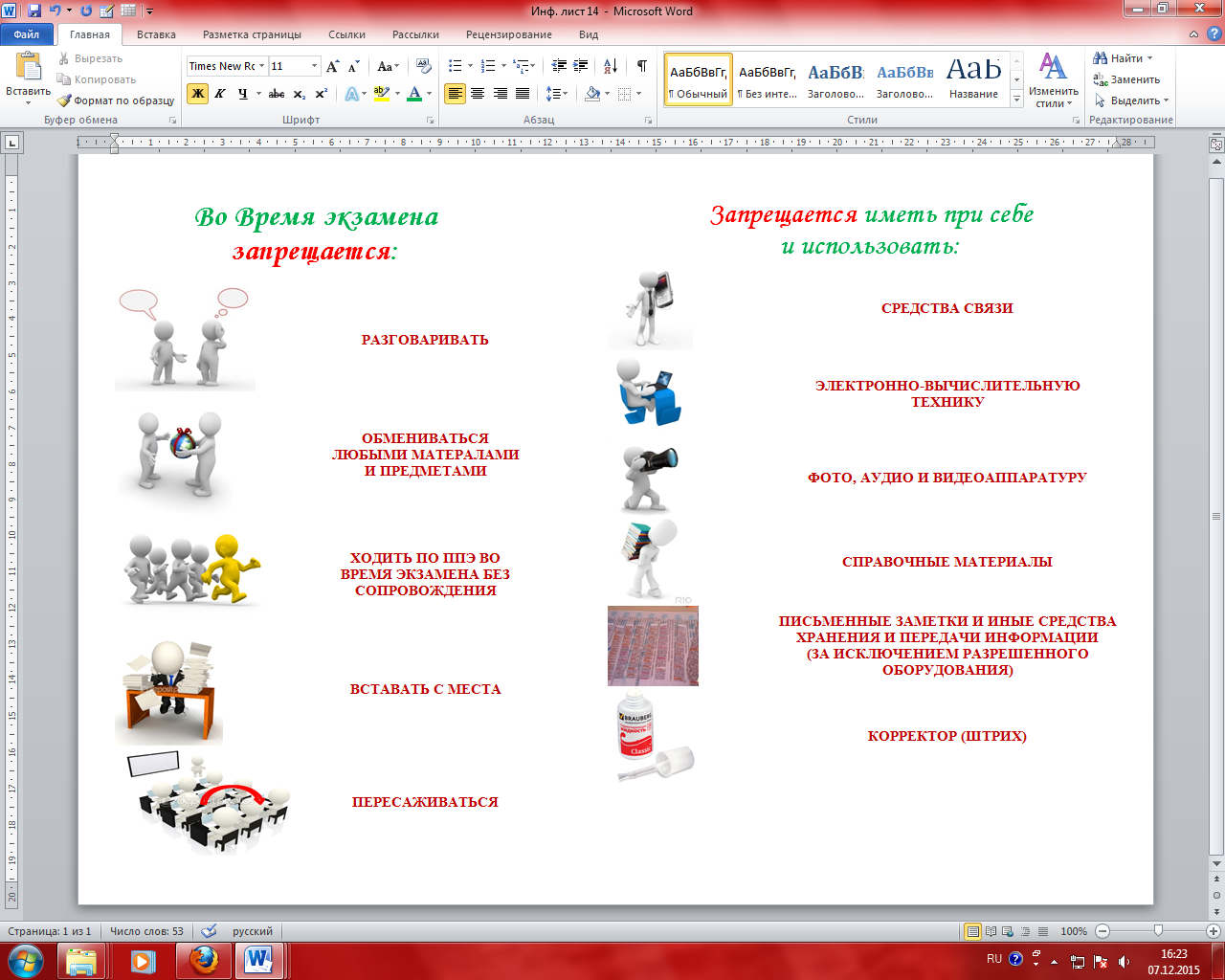 Проведениесобраний с обучающимися9 (10),11(12) классов и их родителями (законными представителями)Рекомендуемый перечень тем и вопросовдля проведения родительских собраний в образовательной организации с родителями (законными представителями) обучающихся 9, 11 классов по вопросам подготовки к 
ГИА-9,11Рекомендуемый перечень тем и вопросовдля проведения классных часов в образовательной организации с обучающимися 9 и 11 классов по вопросам подготовки к ГИА-9, 11 Образец ведомости родительского собранияВЕДОМОСТЬ №_______                                 родительского собрания обучающихся ______класса                                _________________________________________________________________________(наименование образовательной организации)по теме:________________________________________________________________Дата проведения: _______________________Количество присутствующих: _____________Докладчик (указать ФИО, должность)____________________________Повестка дня:(указать вопросы)Председатель родительскогокомитета                         __________________________               ____________                                                                        Ф.И.О.                                      подпись                                              С информацией ознакомлен (-а)*:*указываются ФИО и подписи всех присутствующих родителей (законных представителей)Образец ведомости классного часаВЕДОМОСТЬ №_______                                 классного часа обучающихся  ______класса                                _________________________________________________________________________(наименование образовательной организации)по теме:________________________________________________________________Дата проведения: _______________________Число присутствующих: _____________Докладчик (указать ФИО, должность)____________________________Повестка дня:(указать вопросы)Классный руководитель__________________________               ____________                                                                        Ф.И.О.                                      подпись                                              С информацией ознакомлен (-а)*:*указываются ФИО и подписи всех присутствующих обучающихся Образец уведомления родителей (законных представителей) обучающихся, не явившихся на родительское собрание Уведомление родителям (законным представителям) обучающегося ______класса*_________________________________________________________________________(наименование образовательной организации)_________________________________________________________________________(ФИО обучающегося)Уважаемые ___________________________________В связи с Вашим отсутствием на родительском собрании _______________                                                                                                       (дата проведения)посвященном вопросам ____________________________________________ ______                                                                                 (перечислить)________________________________________________________________________________________________________________________________________________________________________________________________________Просим Вас ознакомиться с материалами, обсуждаемыми на собрании (прилагаются).По возникшим вопросам Вы можете обратиться по телефону ___________________Благодарим за понимание и сотрудничество.Классный руководитель ____________________________   ___________________                                                                                      (ФИО)                                                        (подпись)С информацией ознакомлены: _______________          _____________________________              _______________           (дата)                                                               (ФИО)                                                                   (подпись)*После ознакомления с информацией уведомление возвращается классному руководителю.Перечень условных обозначений и сокращений…………………………….3Проведение информационно-разъяснительной работы по вопросам ГИА-9,11 в органах управления образованием муниципальных районов и городских округов………………………………………………………………..4Оформление информационного стенда по вопросам ГИА-11………...........5Рекомендации по оформлению информационного стенда (ГИА-11)………….6Примерные материалы по оформлению информационного стенда……………7Оформление информационного стенда по вопросам ГИА-9………………..14Рекомендации по оформлению информационного стенда (ГИА-9)……............15Примерные материалы по оформлению информационного стенда…………….16Проведение собраний с обучающимися 9 (10), 11(12) классов и их родителями…………………………………………………………………………21Рекомендуемый перечень тем и вопросов для подготовки и проведения родительских собраний с родителями выпускников 9(10), 11(12) классов общеобразовательных организаций по вопросам подготовки к ГИА-9,11……..22Рекомендуемый перечень тем и вопросов для проведения классных часов с выпускниками 9(10), 11(12) классов общеобразовательных организаций по вопросам подготовки к ГИА-9,11………………………........................................23Образец ведомости родительского собрания……………………………………..24Образец ведомости классного часа………………………………………………..25Образец уведомления родителей (законных представителей) выпускников, не явившихся на родительское собрание………………….........................................26ГИА-9Государственная итоговая аттестация по образовательным программам основного общего образованияГИА-11Государственная итоговая аттестация по образовательным программам среднего общего образованияЕГЭЕдиный государственный экзаменГВЭГосударственный выпускной экзаменОГЭОсновной государственный экзаменМОУООрганы управления образованием муниципальных районов и городских округовОООбразовательная организацияИРРИнформационно-разъяснительная работаУчастники ГИА-11Обучающиеся 11(12) классов, не имеющие академической задолженности, в том числе за итоговое сочинение (изложение), и в полном объеме выполнившие учебный план или индивидуальный учебный план (имеющие годовые отметки по всем учебным предметам учебного плана за каждый год обучения по общеобразовательной программе среднего общего образования не ниже удовлетворительных).Участники ГИА-9Обучающиеся 9 классов, не имеющие академической задолженности, и в полном объеме выполнившие учебный план или индивидуальный учебный план (имеющие годовые отметки по всем учебным предметам учебного плана за каждый год обучения по общеобразовательной программе основного общего образования не ниже удовлетворительных), получившие «зачет» по итоговому собеседованию по русскому языку в 9-х классах.ГЭКГосударственная экзаменационная комиссия Республики КрымКИМКонтрольный измерительный материал ППЭПункт проведения экзаменаРЦОИРегиональный центр обработки информацииПодробную информацию по вопросам ГИА-11 можно получить:Ответственный за проведение ГИА в МОУО _______________, ________________                                                                                                                (ФИО)                  ( телефон)Ответственный за проведение ГИА в ОО __________________, ________________                                                                                                                (ФИО)                         (телефон)Информационные плакаты Рособрнадзора(по мере разработки материалов)Информационные листки ГКУ «Центр оценки и мониторинга качества образования»(по мере разработки материалов)Примерный текст: Итоговое сочинение (изложение) – условие допуска к ГИА выпускников 11 классов. Таким образом, написание итогового сочинения (изложения) является обязательным для выпускников текущего учебного года.Для участия в итоговом сочинении (изложении) обучающиеся 11 классов подают заявление в свои образовательные организации.Итоговое сочинение проходит в пунктах, определенных Минобразования Крыма (на базе образовательных организаций).Работа представляет собой написание сочинения (изложения) на одну из 5 предложенных тем. Тематические направления 2021/2022 года:Человек путешествующий: дорога в жизни человекаЦивилизация и технологии – спасение, вызов или трагедия?Преступление и Наказание – вечная темаКнига (музыка, спектакль, фильм) – про меняКому на Руси жить хорошо? – вопрос гражданинаТемы же будут известны только в день проведения итогового сочинения (изложения).Результатом итогового сочинения (изложения) является «зачет» или «незачет». Для участников, которые получат «незачет», предусмотрена возможность пересдачи.Формы ГИА-11:Единого государственного экзамена (ЕГЭ) с использованием контрольных измерительных материалов (КИМ), представляющие собой комплексы заданий стандартизированной формы, а также специальные бланки для оформления ответов на задания для обучающихся, планирующих поступление на обучение по программам бакалавриата и программам специалитета в образовательные организации высшего образования Государственного выпускного экзамена (ГВЭ) с использованием текстов, тем, заданий и билетов для обучающихся с ограниченными возможностями здоровья, обучающихся детей-инвалидов и инвалидов	ВАЖНО!  В 2022 году выпускники 11-х классов общеобразовательных организаций Республики Крым проходят ГИА в форме ЕГЭ или ГВЭ. Право на прохождение ГИА форме ГВЭ имеют только обучающиеся с ограниченными возможностями здоровья при наличии соответствующих медицинских документовВыпускники с ограниченными возможностями здоровья, согласно их медицинским показаниям, могут проходить ГИА в форме ГВЭ. При этом продолжительность экзаменов, а также итогового сочинения (изложения) увеличивается на 1,5 часа. Для лиц, имеющих соответствующее заключение медицинской организации, экзамены и итоговое сочинение (изложение) могут по их желанию проводиться в устной форме.                   Участники ГИА-11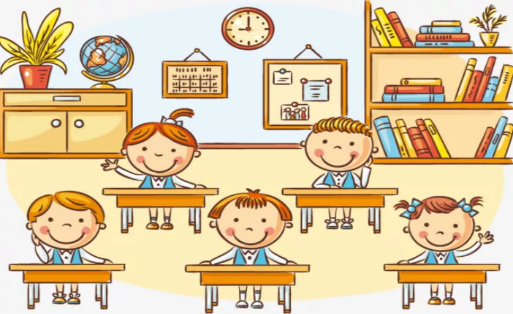 К ГИА-11 допускаются:обучающиеся, не имеющие академической задолженности, получившие «зачет» за итоговое сочинение (изложение), имеющие годовые отметки по всем учебным предметам за каждый год обучения по образовательной программе среднего общего образования не ниже оценки «3».К прохождению ГИА по учебным предметам, освоение которых завершилось ранее, допускаются обучающиеся 10-11 классов, имеющие годовые отметки не ниже удовлетворительных по всем учебным предметам учебного плана за предпоследний год обучения.Обучающиеся, освоившие образовательную программу среднего общего образования в форме самообразования или семейного образования, вправе пройти экстерном ГИА в образовательной организации. Такие обучающиеся допускаются к ГИА при условии получения ими отметок не ниже оценки «3» на промежуточной аттестации и результата «зачет» за итоговое сочинение (изложение).Выбор учебных предметов для сдачи ГИА-11ЭКЗАМЕНЫ, ОБЯЗАТЕЛЬНЫЕ ДЛЯ ОБУЧАЮЩИХСЯ, ПЛАНИРУЮЩИХ ПОСТУПЛЕНИЕ В ВУЗЫРусский язык (в форме ЕГЭ)Математика (в форме ЕГЭ – базовый или профильный уровень)ПРЕДМЕТЫ ПО ВЫБОРУ (в зависимости от выбранного вуза и специальности)для обучающихся с ограниченными возможностями здоровья (ОВЗ), детей-инвалидов и инвалидов форму прохождения экзаменов по обязательным предметам можно выбратьРусский язык (в форме ЕГЭ) илиРусский язык (в форме ГВЭ)Математика (в форме ЕГЭ базовый или профильный уровень) илиМатематика (в форме ГВЭ)Экзамен по иностранным языкам содержит письменную и устную части,устная часть (раздел «Говорение») без письменной НЕ сдаетсяДействия обучающихся в день проведения ГИА-11Информационные плакаты РособрнадзораИнформационные плакаты РособрнадзораПредупреждающие табличкиПредупреждающие табличкиПредупреждающие табличкиПредупреждающие табличкиПредупреждающие табличкипо мере разработки материаловпо мере разработки материалов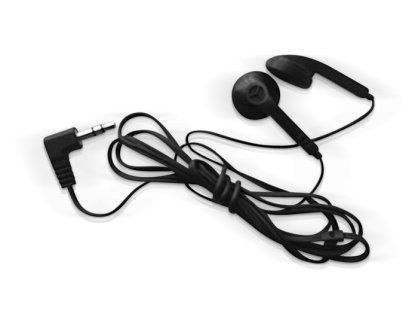 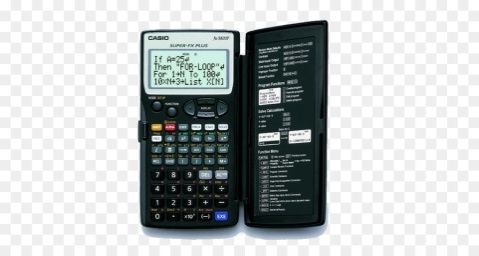 по мере разработки материаловпо мере разработки материалов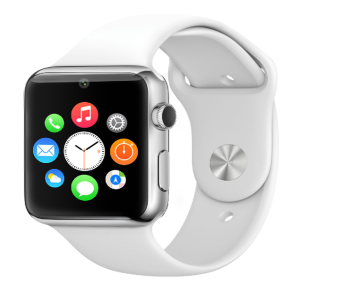 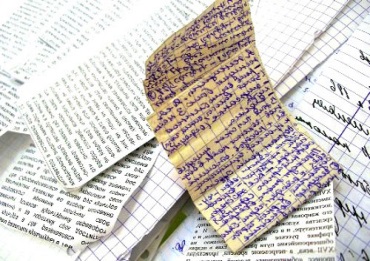 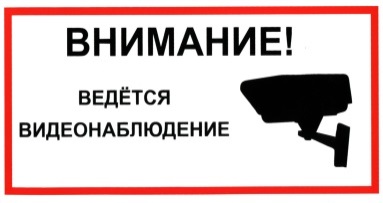 ППЭ будут оснащены системами видеонаблюдения (ЕГЭ– онлайн; ГВЭ (для учащихся с ОВЗ – офлайн)ППЭ будут оснащены системами видеонаблюдения (ЕГЭ– онлайн; ГВЭ (для учащихся с ОВЗ – офлайн)ППЭ будут оснащены системами видеонаблюдения (ЕГЭ– онлайн; ГВЭ (для учащихся с ОВЗ – офлайн)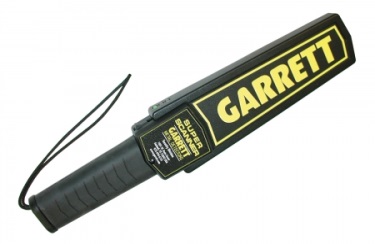 ППЭ будут оснащены стационарными и ручными металлоискателямиППЭ будут оснащены стационарными и ручными металлоискателями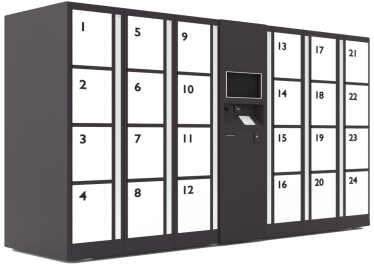 Перед входом в ППЭ будет выделено место для личных вещейПеред входом в ППЭ будет выделено место для личных вещейРезультаты ГИА-11Результаты ГИА-11 признаются удовлетворительными, если участник ГИА в форме ЕГЭ по русскому языку и по математике набрал количество баллов не ниже минимального, определяемого Рособрнадзором. Участник ГИА в форме ГВЭ-11 по русскому языку и математике получил результаты не ниже отметки «3» по пятибалльной шкале оценивания, определяемой Рособрнадзором.Ознакомиться с результатами ГИА-11 Вы можете:Результаты ГИА-11Результаты ГИА-11 признаются удовлетворительными, если участник ГИА в форме ЕГЭ по русскому языку и по математике набрал количество баллов не ниже минимального, определяемого Рособрнадзором. Участник ГИА в форме ГВЭ-11 по русскому языку и математике получил результаты не ниже отметки «3» по пятибалльной шкале оценивания, определяемой Рособрнадзором.Ознакомиться с результатами ГИА-11 Вы можете:Результаты ГИА-11Результаты ГИА-11 признаются удовлетворительными, если участник ГИА в форме ЕГЭ по русскому языку и по математике набрал количество баллов не ниже минимального, определяемого Рособрнадзором. Участник ГИА в форме ГВЭ-11 по русскому языку и математике получил результаты не ниже отметки «3» по пятибалльной шкале оценивания, определяемой Рособрнадзором.Ознакомиться с результатами ГИА-11 Вы можете:Результаты ГИА-11Результаты ГИА-11 признаются удовлетворительными, если участник ГИА в форме ЕГЭ по русскому языку и по математике набрал количество баллов не ниже минимального, определяемого Рособрнадзором. Участник ГИА в форме ГВЭ-11 по русскому языку и математике получил результаты не ниже отметки «3» по пятибалльной шкале оценивания, определяемой Рособрнадзором.Ознакомиться с результатами ГИА-11 Вы можете:Результаты ГИА-11Результаты ГИА-11 признаются удовлетворительными, если участник ГИА в форме ЕГЭ по русскому языку и по математике набрал количество баллов не ниже минимального, определяемого Рособрнадзором. Участник ГИА в форме ГВЭ-11 по русскому языку и математике получил результаты не ниже отметки «3» по пятибалльной шкале оценивания, определяемой Рособрнадзором.Ознакомиться с результатами ГИА-11 Вы можете:Как и в каких случаях подается апелляция?При проведении ГИА-11 предусмотрена возможность подачи участником экзамена апелляции:о нарушении порядка проведения экзаменов в отношении участника ГИА;о несогласии с выставленными баллами;Апелляции обучающихся, участвующих в ГИА принимаются и рассматриваются конфликтной комиссией Республики Крым.На информационных стендах рекомендуется размещать следующие материалы:Интернет-ресурсы для участников ГИАФедеральная служба по надзору в сфере образования и наукиhttp://www.obrnadzor.gov.ru 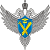 «Навигатор ГИА» (для подготовки к ОГЭ)http://obrnadzor.gov.ru/navigator-gia Федеральный институт педагогических измеренийhttp://fipi.ru 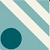 Министерство образования, науки и молодежи Республики Крымhttp://monm.rk.gov.ru 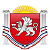 ГКУ «Центр оценки и мониторинга качества образования» http://ege-crimea.ruТелефон горячей линии(3652) 600-971Информационные плакаты Рособрнадзора(по мере разработки материалов)Информационные листки ГКУ «Центр оценки и мониторинга качества образования(по мере разработки материалов)Примерный текст: Итоговое собеседование по русскому языку – условие допуска к ГИА выпускников 9-х классов. Прохождение итогового собеседования является обязательным для выпускников текущего учебного года.Место регистрации Девятиклассники подают заявление в свои школыМесто проведения В образовательной организации, в которой учится участник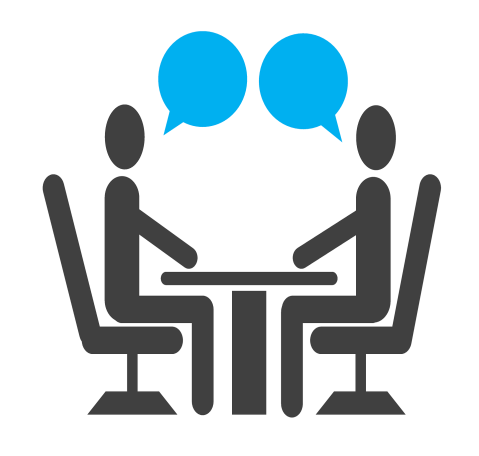 Модель проведения1) чтение текста вслух;2) пересказ текста;3) монолог на одну из тем;4) диалог с экзаменатором-собеседникомРезультат                Оценивается работа по системе «зачет»/«незачет»ГИА-9 проводится в формах:Основного государственного экзамена (ОГЭ) порусскому языкуматематике   - иностранным языкам                - биологии   - обществознанию                          - химии                - информатике и ИКТ                   - истории   - физике                                             - географии   - литературес использованием контрольных измерительных материалов (КИМ), представляющих собой комплексы заданий стандартизированной формы, а также специальные бланки для оформления ответов на заданияГосударственного выпускного экзамена (ГВЭ) по родному языку и/или родной литературеГосударственного выпускного экзамена (ГВЭ) – для выпускников с ОВЗ!проводится с использованием текстов, тем, заданий и билетов для обучающихся с ограниченными возможностями здоровья, детей-инвалидов и инвалидов по образовательным программам основного общего образования       По желанию участников с ОВЗ, детей-инвалидов 
       и инвалидов, ГИА проводится только по обязательным учебным 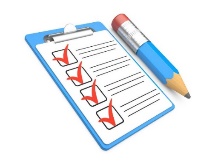        предметам:   русскому языку и математике
Участники ГИА-9Явиться на пункт проведения экзаменов (ППЭ) в 09:00 (адрес ППЭ выпускник узнает из уведомления, которое выдается в ОО) с:паспортом; черными гелевыми ручками; разрешенным для использования на экзамене по предмету дополнительным оборудованием.водой, лекарствами (при необходимости)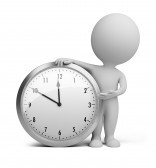 Найти свои ФИО и номер аудитории в списке распределения участников по аудиториям (перед входом в ППЭ)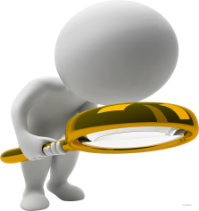 При входе в ППЭ предъявить организатору документ, удостоверяющий личность 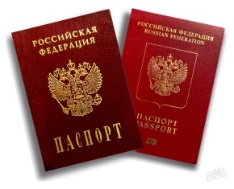 Оставить личные вещи (кроме ручек, документа, удостоверяющего личность, воды, лекарств (при необходимости)) в специально отведенном месте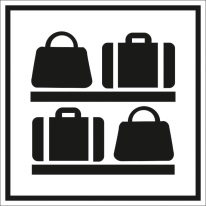 В сопровождении организатора пройти в аудиторию и занять место строго в соответствии с распределением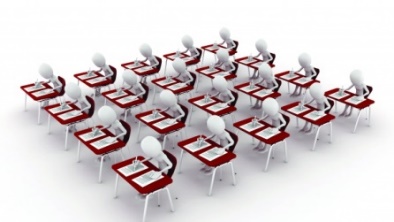 Внимательно прослушать инструктаж в аудитории (как правильно вносить ответы в бланки, как исправить ошибочно внесенный ответ, какой ручкой пользоваться, сколько времени отводится, чем можно пользоваться, когда и где можно будет узнать результаты экзамена и т.д.)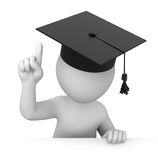 Получить от организатора в аудитории комплект, состоящий из бланка регистрации, бланков ответов заданий и черновиков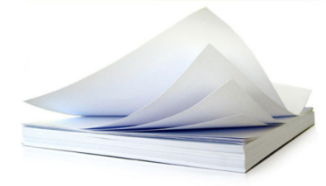 По завершении выполнения работы сдать организатору весь комплект материалов, покинуть аудиторию и ППЭ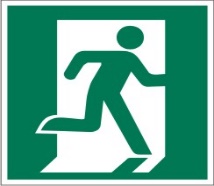 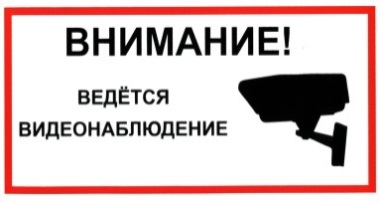 ППЭ будут оснащены системами видеонаблюдения в режиме офлайнРезультаты ГИА-9Результаты ГИА-9 признаются удовлетворительными, если участник по обязательным учебным предметам набрал не ниже минимального количества баллов. Минимальное количество баллов по каждому предмету ежегодно определяет Минобразования Крыма в соответствии с федеральными рекомендациями.Ознакомиться с результатами ГИА-9 нужно в своей школеЕсли участник получил оценку «2» не более, чем по двум предметам в основной период ГИА-9, он имеет право пересдать соответствующие предметы в резервные дни основного периодаЕсли участник не явился на экзамен по уважительной причине, которую он может подтвердить документально, выпускник имеет право пройти экзамен повторно в резервные дни основного периодаЕсли участник досрочно завершил экзамен по состоянию здоровья, он имеет право пройти экзамен повторно в резервные дни основного периодаВ остальных случаях право повторного участия в экзаменах выпускник получает только в дополнительный (сентябрьский) периодК прохождению ГИА в сентябре допускаются обучающиеся:непрошедшие ГИА;получившие на ГИА «двойку» более, чем по 2 предметам;получившие повторную «двойку» по  предмету (предметам) в резервные дни основного периода ГИА.Результаты ГИА-9Результаты ГИА-9 признаются удовлетворительными, если участник по обязательным учебным предметам набрал не ниже минимального количества баллов. Минимальное количество баллов по каждому предмету ежегодно определяет Минобразования Крыма в соответствии с федеральными рекомендациями.Ознакомиться с результатами ГИА-9 нужно в своей школеЕсли участник получил оценку «2» не более, чем по двум предметам в основной период ГИА-9, он имеет право пересдать соответствующие предметы в резервные дни основного периодаЕсли участник не явился на экзамен по уважительной причине, которую он может подтвердить документально, выпускник имеет право пройти экзамен повторно в резервные дни основного периодаЕсли участник досрочно завершил экзамен по состоянию здоровья, он имеет право пройти экзамен повторно в резервные дни основного периодаВ остальных случаях право повторного участия в экзаменах выпускник получает только в дополнительный (сентябрьский) периодК прохождению ГИА в сентябре допускаются обучающиеся:непрошедшие ГИА;получившие на ГИА «двойку» более, чем по 2 предметам;получившие повторную «двойку» по  предмету (предметам) в резервные дни основного периода ГИА.Результаты ГИА-9Результаты ГИА-9 признаются удовлетворительными, если участник по обязательным учебным предметам набрал не ниже минимального количества баллов. Минимальное количество баллов по каждому предмету ежегодно определяет Минобразования Крыма в соответствии с федеральными рекомендациями.Ознакомиться с результатами ГИА-9 нужно в своей школеЕсли участник получил оценку «2» не более, чем по двум предметам в основной период ГИА-9, он имеет право пересдать соответствующие предметы в резервные дни основного периодаЕсли участник не явился на экзамен по уважительной причине, которую он может подтвердить документально, выпускник имеет право пройти экзамен повторно в резервные дни основного периодаЕсли участник досрочно завершил экзамен по состоянию здоровья, он имеет право пройти экзамен повторно в резервные дни основного периодаВ остальных случаях право повторного участия в экзаменах выпускник получает только в дополнительный (сентябрьский) периодК прохождению ГИА в сентябре допускаются обучающиеся:непрошедшие ГИА;получившие на ГИА «двойку» более, чем по 2 предметам;получившие повторную «двойку» по  предмету (предметам) в резервные дни основного периода ГИА.№ТемыВопросы, информация1«Об официальных источниках информации о ГИА»http://monm.rk.gov.ru http://ege-crimea.ru http://www.obrnadzor.gov.ru http://www.rustest.ru http://www.fipi.ru 2«Об особенностях ГИА в 2021/2022 уч. году» формы ГИА сроки и продолжительность экзаменов места проведения экзаменовперечень запрещенных и разрешенных средств в пунктах проведения экзаменоворганизация ГИА для детей с ОВЗ3«Права и обязанности участников ГИА»права и обязанности участников ГИА в пунктах проведения экзаменовпоследствия нарушения порядка проведения ГИАпорядок ознакомления с результатами ГИА4«Порядок подачи и рассмотрения апелляций»виды апелляцийсроки подачи апелляцийместа подачи апелляцийпорядок подачи апелляций5«Меры административной ответственности»ответственность за совершение правонарушений Порядка проведения ГИА№ТемыВопросы1«Об официальных источниках информации о ГИА»http://monm.rk.gov.ru  http://ege-crimea.ru http://www.obrnadzor.gov.ru http://www.rustest.ru http://www.fipi.ru 2«Об особенностях ГИА в 2021/2022 уч. году» формы ГИА сроки и продолжительность экзаменов места проведения экзаменовперечень запрещенных и разрешенных средств в пунктах проведения экзаменоворганизация ГИА для детей с ОВЗ3«О подготовке обучающихся к ГИА»предметная и психологическая подготовка выпускников к ГИА4«О правилах поведения в пунктах проведения экзаменов»права и обязанности участников ГИАпоследствия нарушения порядка проведения ГИАпорядок ознакомления с результатами ГИА5«О правилах заполнения экзаменационных бланков»тренировочные занятия по заполнению бланков регистрации и бланков ответов участников ГИА6«Об особенностях контрольных измерительных материалов 2022 года»изменения в КИМ в 2022 годудемоверсии, спецификации, кодификаторы на сайте ФИПИ7«Порядок подачи и рассмотрения апелляций»виды апелляцийсроки подачи апелляцийместа подачи апелляцийпорядок подачи апелляций8«Меры административной ответственности»ответственность за совершение правонарушений Порядка проведения ГИА№ п/пФИОПодпись№ п/пФИОПодпись